ΛΑΤΙΝΙΚΑΟμάδας Προσανατολισμού Ανθρωπιστικών ΣπουδώνΑπό τα δύο σχολικά εγχειρίδια Λατινικών των Μ. Πασχάλη και Γ. Σαββαντίδη του Γενικού Λυκείου, τα κείμενα των ενοτήτων και τα γραμματικά και συντακτικά φαινόμενα σύμφωνα με τον ακόλουθο πίνακα:1. Σχετικά με τις δευτερεύουσες προτάσεις: Στις δευτερεύουσες εξαρτημένες προτάσεις διδάσκεται η θεωρία που περιέχεται στις οικείες ενότητες των σχολικών εγχειριδίων (εξάρτηση, εισαγωγή, εκφορά, συντακτική θέση). Επειδή ο πλάγιος λόγος έχει αφαιρεθεί από τη διδακτέα - εξεταστέα ύλη, δεν διδάσκεται ό,τι σχετίζεται με ασκήσεις μετατροπής από ευθύ σε πλάγιο λόγο και το αντίθετο.2. Τα γραμματικά φαινόμενα διδάσκονται σύμφωνα με τη διδακτέα - εξεταστέα ύλη. Τα παραδείγματα και οι εφαρμογές σε ασκήσεις αφορούν μόνο στις λέξεις που απαντούν στα κείμενα που περιέχονται στη διδακτέα - εξεταστέα ύλη και των οποίων διδάσκεται και εξετάζεται η μετάφραση..ΦΕΚ - 2893/2017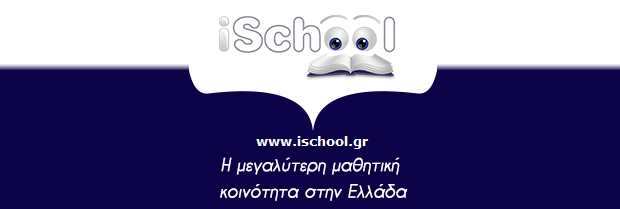 ΚΕΙΜΕΝΑΓΡΑΜΜΑΤΙΚΗ & ΣΥΝΤΑΚΤΙΚΟΚειμ.3 ΜετάφρασηΓραμματική-συντακτικό των κειμένων 1, 2, 3Κειμ.5 ΜετάφρασηΓραμματική-συντακτικό των κειμένων 4,5Κειμ.6 ΜετάφρασηΓραμματική-συντακτικό κειμένου 6Κειμ.7 ΜετάφρασηΓραμματική-συντακτικό κειμένου 7Κειμ.11 ΜετάφρασηΓραμματική κειμένων 8, 9, 10, γραμματική-συντακτικό κειμένου 11Κειμ.13 ΜετάφρασηΓραμματική κειμένου 12, γραμματική-συντακτικό κειμένου 13Κειμ.14 ΜετάφρασηΓραμματική-συντακτικό κειμένου 14Κειμ.15 ΜετάφρασηΓραμματική-συντακτικό κειμένου 15Κειμ.20 ΜετάφρασηΓραμματική κειμένου 16, Γραμματική-συντακτικό κειμένων 17, 18 (εκτός από την παράγραφο 5 των παρατηρήσεων του κειμένου 18, δηλαδή την κλίση του ουσιαστικού bos), Γραμματική-συντακτικό κειμένων 19, 20Επισήμανση: στην υποθετική - παραβολική πρόταση του κειμένου 20 quasi moriturum να μη γίνει συντακτική προσέγγιση.Κειμ.21 ΜετάφρασηΣυντακτικό κειμένου 21Κειμ.24 ΜετάφρασηΓραμματική κειμένου 22, γραμματική- συντακτικό κειμένων 23, 24Κειμ.25 ΜετάφρασηΓραμματική-συντακτικό κειμένου 25Κειμ.27 ΜετάφρασηΓραμματική-συντακτικό κειμένων 26, 27, εκτός από την παράγραφο 4 των παρατηρήσεων του κειμένου 27 (αναφορική πρόταση σε πλάγιο λόγο)Κειμ.29 ΜετάφρασηΓραμματική-συντακτικό κειμένων 28, συντακτικό κειμένου 29Κειμ.31 ΜετάφρασηΣυντακτικό κειμ.30, 31Κειμ.34 ΜετάφρασηΓραμματική &συντακτικό κειμ.32, 33, 34Κειμ.36 ΜετάφρασηΣυντακτικό κειμένων 35, 36 και 49 (μόνο ο προσδιορισμός του σκοπού)Επισήμανση: Από τις παρατηρήσεις του κειμένου 49 διδάσκεται μόνο η ανακεφαλαίωση των προσδιορισμών του σκοπού. Η ύλη αφορά τις πέντε (5) αριθμητικώς αναφερόμενες στο σχολικό βιβλίο περιπτώσεις σκοπού μετά τα ρήματα κινήσεως σημαντικά (1. τελική πρόταση, 2. αναφορική-τελική πρόταση, 3. σουπίνο σε -um 4. causa ή gratia με γενική του γερουνδίου και 5. αd με αιτιατική γερουνδίου), αλλά δεν αφορά την περίπτωση του εμπρόθετου γερουνδίου που συνοδεύεται με αντικείμενο σε αιτιατική, επειδή η γερουνδιακή έλξη είναι εκτός εξεταστέας-διδακτέας ύληςΚειμ.38 ΜετάφρασηΣυντακτικό κειμένων 37, 38Κειμ.42 ΜετάφρασηΣυντακτικό κειμένου 39, Συντακτικό κειμένου 40 (μόνο οι εναντιωματικές προτάσεις, αφαιρούνται οι παραχωρητικές), Συντακτικό κειμένου 41 (μόνο οι απλές παραβολικές προτάσεις, αφαιρούνται οι υποθετικές παραβολικές), Συντακτικό κειμένου 42Κειμ.43 ΜετάφρασηΣυντακτικό κειμένου 43 εκτός από την παράγραφο 5 (διμελείς ερωτήσεις)\Κειμ.44 ΜετάφρασηΣυντακτικό κειμένου 44, εκτός από τις παραγράφους 2 και 3 (άλλοι τρόποι εισαγωγής πλάγιων ερωτήσεων) Γραμματική κειμένου 50Επισήμανση: Διδάσκονται μόνο τα αντωνυμικά επίθετα που υπάρχουν στα κείμενα της διδακτέας- εξεταστέας ύλης.Κειμ.45 ΜετάφρασηΣυντακτικό κειμένου 45